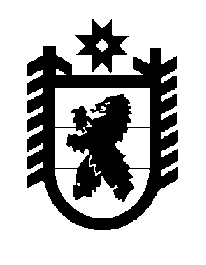 Российская Федерация Республика Карелия    ПРАВИТЕЛЬСТВО РЕСПУБЛИКИ КАРЕЛИЯПОСТАНОВЛЕНИЕот  18 июля 2018 года № 263-Пг. Петрозаводск Об утверждении Порядка деятельности комиссий по определению 
при подготовке проекта генерального плана поселения или городского округа границ населенных пунктов, образуемых из лесных поселков 
или военных городков, а также по определению местоположения границ земельных участков, на которых расположены объекты недвижимого имущества, на которые возникли права граждан и юридических лиц, 
в целях их перевода из земель лесного фонда в земли населенных пунктов, расположенных на территории Республики КарелияВ соответствии с частью 23 статьи 24 Градостроительного 
кодекса Российской Федерации Правительство Республики Карелия 
п о с т а н о в л я е т:Утвердить прилагаемый Порядок деятельности комиссий по определению при подготовке проекта генерального плана поселения или городского округа границ населенных пунктов, образуемых из лесных поселков или военных городков, а также по определению местоположения границ земельных участков, на которых расположены объекты недвижимого имущества, на которые возникли права граждан и юридических лиц, в целях их перевода из земель лесного фонда в земли населенных пунктов, расположенных на территории Республики Карелия.           Глава Республики Карелия 					                  А.О. ПарфенчиковУтвержденпостановлением ПравительстваРеспублики Карелияот  18 июля 2018 года № 263-ППОРЯДОКдеятельности комиссий по определению при подготовке проекта 
генерального плана поселения или городского округа границ 
населенных пунктов, образуемых из лесных поселков или военных городков, а также по определению местоположения границ земельных участков, на которых расположены объекты недвижимого имущества, 
на которые возникли права граждан и юридических лиц, в целях 
их перевода из земель лесного фонда в земли населенных пунктов, расположенных на территории Республики КарелияНастоящий Порядок устанавливает правила деятельности комиссий по определению при подготовке проекта генерального плана поселения или городского округа границ населенных пунктов, образуемых из лесных поселков или военных городков, а также по определению местоположения границ земельных участков, на которых расположены объекты недвижимого имущества, на которые возникли права граждан и юридических лиц, в целях их перевода из земель лесного фонда в земли населенных пунктов, расположенных на территории Республики Карелия (далее – Комиссия). Комиссию возглавляет председатель Комиссии (далее –Председатель) – представитель органа местного самоуправления поселения или городского округа, назначаемый руководителем органа местного самоуправления поселения или городского округа. Председатель руководит работой Комиссии, председательствует на заседаниях.В отсутствие Председателя его обязанности исполняет заместитель Председателя либо один из членов Комиссии по поручению Председателя.Секретарь Комиссии обеспечивает деятельность Комиссии, информирует членов Комиссии о месте и времени проведения заседания, повестке заседания Комиссии, оформляет протоколы ее заседаний.В случае отсутствия секретаря Комиссии на заседании его обязанности исполняет один из членов Комиссии по поручению Председателя. При определении границ земельного участка в целях установления границ населенного пункта, образуемого из лесного поселка, военного городка, Комиссия учитывает:недопустимость изломанности границ населенного пункта;обеспечение включения в границы населенного пункта объектов социального и коммунально-бытового назначения, обслуживающих население этого населенного пункта;обеспечение плотности застройки территории населенного пункта 
не ниже 30 процентов. Отступление от указанного требования в сторону понижения плотности застройки в связи с нахождением зданий, сооружений на территории лесных поселков, военных городков на значительном расстоянии друг от друга и (или) необходимостью размещения объектов социального, транспортного, коммунально-бытового назначения в соответствии с нормативами градостроительного проектирования допускается по решению федерального органа исполнительной власти, осуществляющего функции по контролю и надзору в области лесных отношений, а также по оказанию государственных услуг и управлению государственным имуществом в области лесных отношений, по представлению Главы Республики Карелия.Комиссия вправе запрашивать в установленном порядке у соответствующих территориальных органов федеральных органов исполнительной власти в Республике Карелия, органов исполнительной власти Республики Карелия, иных государственных органов, органов местного самоуправления муниципальных образований в Республике Карелия, иных организаций информацию, необходимую для осуществления своих полномочий.Комиссия вправе приглашать на свои заседания должностных лиц территориальных органов федеральных органов исполнительной власти в Республике Карелия, органов исполнительной власти Республики Карелия, иных государственных органов, органов местного самоуправления муниципальных образований в Республике Карелия, иных организаций.Комиссия созывается по мере необходимости по инициативе органа местного самоуправления поселения или городского округа.Дату, время и место проведения заседания Комиссии определяет орган местного самоуправления поселения или городского округа. Секретарь Комиссии письменно оповещает членов Комиссии не менее чем за 20 рабочих дней до даты проведения заседания Комиссии.Заседание Комиссии является правомочным, если на нем присутствует не менее двух третей от установленной численности состава Комиссии. Решения Комиссии принимаются большинством голосов присутствующих на заседании членов Комиссии. При равенстве голосов решающим является голос председательствующего на заседании Комиссии.Предложения, принятые на заседании Комиссии, вместе с результатами голосования оформляются протоколом, который подписывается председателем Комиссии.Копии протокола заседания Комиссии направляются членам Комиссии в течение 5 рабочих дней после заседания.Повестка заседания Комиссии, а также протокол заседания Комиссии публикуются на официальном сайте поселения или городского округа.__________